Publicado en Alicante el 01/07/2024 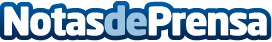 Clínica Ponce considera julio el mes ideal para comenzar un tratamiento de ortodoncia infantilClínica Ponce, especialistas en salud dental infantil, recomiendan iniciar tratamientos de ortodoncia en el mes de julio para aprovechar las vacaciones escolares y facilitar la adaptación de los niños a sus nuevos aparatos dentalesDatos de contacto:Clínica PonceClínica Ponce965207292Nota de prensa publicada en: https://www.notasdeprensa.es/clinica-ponce-considera-julio-el-mes-ideal Categorias: Medicina Valencia Odontología Servicios médicos http://www.notasdeprensa.es